Appendix I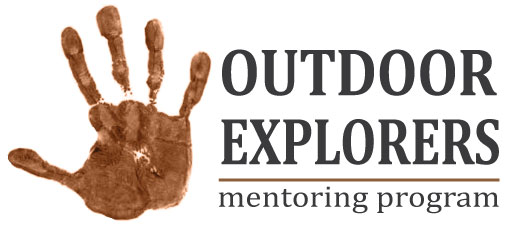 Post-Activity EvaluationShort FormThis evaluation is for OEMP participants to complete at the end of each outdoor activity.Now’s your chance! On the lines below (continue on the back as needed), please share your suggestions for improving Outdoor Explorer activities in the future. You may want to include ideas for specific activities, locations, or new skills you would like to learn.Thanks for your feedback!Name(s): Date:Brief activity description: Was this your first trip with the Outdoor Explorers Mentoring Program?                         YES                   NOLocation of activity:Trip Leader(s):Please respond to the following statements:(Circle One)(Circle One)(Circle One)(Circle One)(Circle One)(Circle One)Please respond to the following statements:Strongly disagreeNot reallyNo opinionMostlyMost definitely!Does not apply to this activityTrip leaders seemed knowledgeable and prepared.123450Please explain or give examples:Please explain or give examples:Please explain or give examples:Please explain or give examples:Please explain or give examples:Please explain or give examples:Please explain or give examples:Trip leaders communicated special safety situations clearly and demonstrated responsible leadership.123450Comments:Comments:Comments:Comments:Comments:Comments:Comments:We were exposed to new skills and/or learned new concepts.123450Please list any new skills or concepts:Please list any new skills or concepts:Please list any new skills or concepts:Please list any new skills or concepts:Please list any new skills or concepts:Please list any new skills or concepts:Please list any new skills or concepts:I/we may consider doing an activity like this by ourselves in the future.123450Why or why not?Why or why not?Why or why not?Why or why not?Why or why not?Why or why not?Why or why not?I/we would recommend Outdoor Explorers to others.123450Please explain:Please explain:Please explain:Please explain:Please explain:Please explain:Please explain: